Name: _____________________________________________________ Date: __________________ Period: ______Study Guide: Cells & MitosisTEST: FRIDAY, OCTOBER 11, 2013Match the following terms & definitions. Draw a line from the term to the definition.A network of membranous canals filled with fluid.  				CELL THEORY  IThey carry materials throughout the cell.  This is the "transport system" of the cell. ENDOPLASMIC RETICULUM						They can store materials such as food, water, sugar,			ORGANELLE  J minerals and waste products.  VACUOLEC.	A structure inside the nucleus where RNA is made	NUCLEOLUS			D.	a body structure that works to perform a specialized 			CELL MEMBRANE  Lfunction. Examples include the lung or heart.  ORGANE.	A large number of cells that work together to perform			 a specific function.	TISSUE							CYTOPLASM  HF.	Shaped like a bean, this cell organelle helps take food and manufacture energy from it.  Also called the “powerhouse” of the cell.   MITOCHONDRIA					RIBOSOME OG.	stacks of flattened membranes that temporarily store protein which can then leave the cell through vesicles pinching off from this structure   GOLGI BODY			NUCLEUS  MH. 	A jelly-like substance composed mainly of water, is constantly moving and is where the organelles				CELL WALL  N are found.  CYTOPLASM									A basic principle of biology that states that cells 				TISSUE  Eare the basic unit of structure and function in living organisms   CELL THEORY						CHLOROPLAST  KJ. 	The structures of the cell that carry out the activities that keep the cell alive  ORGANELLE				MITOCHONDRIA  FK. 	This organelle is where photosynthesis					 takes place.	CHLOROPLAST							ORGAN  DL.	This encloses the cell, only allows certain things in or out of the cell, provides protection				ENDOPLASMIC and stability	CELL MEMBRANE						RETICULUM   AM.	 The “brain” or “control center” of the cell.  It contains DNA.   NUCLEUS							GOLGI BODY  GN.	Mostly made of cellulose, this is the tough and rigid outer layer of plant cells.	CELL WALL				VACUOLE  BO.	They produce proteins and can be found individually in the cytoplasm of on rough ER.  RIBSOME			NUCLEOLUS   CName the type of cell and identify the missing organelles.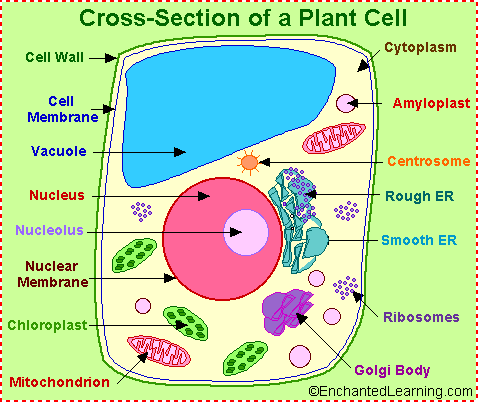 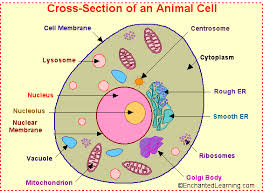 Type of Cell: __PLANT_________________		Type of Cell: _______ANIMAL________A: ____RIBOSOMES__________________		A: ________NUCLEUS______________B: ____VACUOLE___________________		B: _____CELL MEMBRANE___________C: ____CELL WALL__________________		C: _____CYTOPLASM_______________List the 3 components of the Cell Theory (Hint: Look in your Cells Notes)ALL LIVING THINGS ARE MADE UP OF CELLSTHE CELL IS THE BASIC UNIT OF STRUCTUREALL CELLS COME FROM CELLSWho first dicovered cells? _______ROBERT HOOKE___________________________List the Cell Hierarchy in order from the cell up.CELL          TISSUE          ORGAN          ORGAN SYSTEM            ORGANISMWhy do cells divide or undergo Mitosis?  List the 3 reasonsREPRODUCTIONGROWTHREPAIRIs the statement TRUE or FALSE.  Circle your answer.TRUE           FALSE	1. Mitosis takes 1 hour to complete.  (24 HRS)TRUE           FALSE	2. Interphase is the longest phase of the cell’s life cycle.TRUE           FALSE	3. At the end of mitosis, 1 daughter cell is produced.  (2 DAUGHTER CELLS)Label the Diagram below.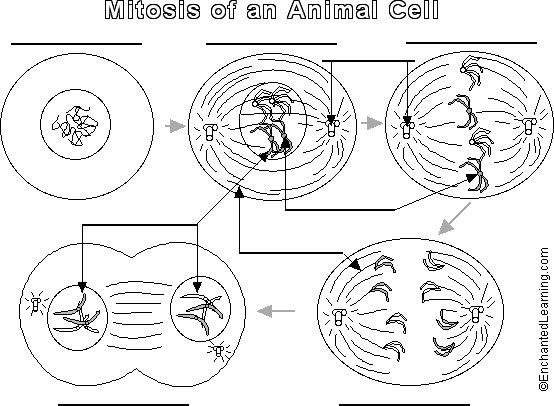 WORD BANK FOR DIAGRAM:TELOPHASE			PROPHASE			INTERPHASE			ANAPHASEMETAPHASE			CENTRIOLES			SPINDLE FIBERS		CENTROMERESCHROMOSOMES Identify the stages of Mitosis from the section of onion.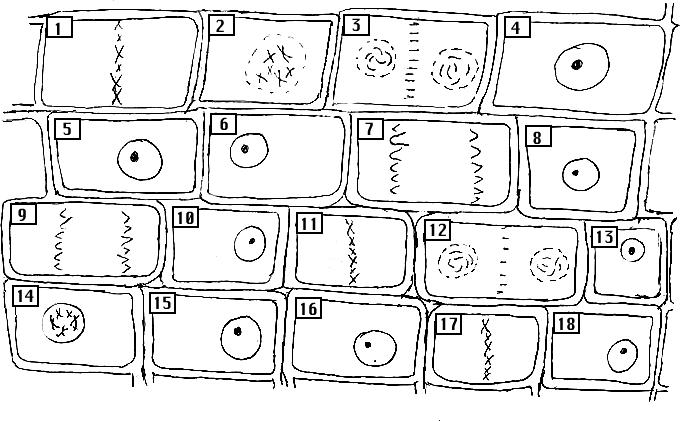 1. _____ metaphase______2. _____ prophase________3. _____TELOPHASE_____________4. _____interphase______5. _____INTERPHASE____________6. ______interphase_______7. _____ANAPHASE______________8. ______interphase______9. ______anaphase______10. ___ interphase______11. _____METAPHASE___________12. _____telophase_______13. _____interphase____14. _____PROPHASE____________15. ____interphase_____16. _____INTERPHASE___________17. _____metaphase_____18. _____INTERPHASE___________Which phase appears the most?  ___INTERPHASE_______________________Why do you think that phase appears the most? ___BECAUSE IT’S THE PHASE THE CELL SPENDS MOST OF ITS LIFE CYCLE IN _______